Обучение в области охраны окружающей среды, экологической безопасности и обращению с опасными отходами производства и потребления. 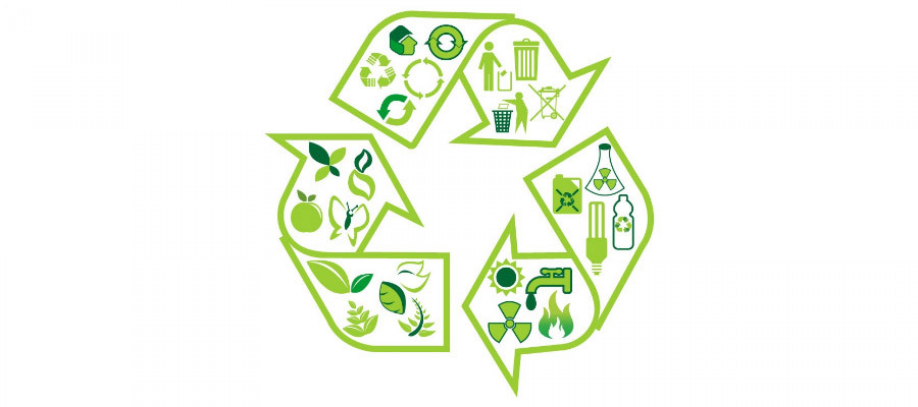 В соответствии с законодательством Российской Федерации руководители и специалисты всех организаций и индивидуальные предприниматели обязаны не реже 1 раза в 5 лет проходить обучение в области охраны окружающей среды, экологической безопасности и обращению с опасными отходами производства и потребления. В частности: п. 1 ст. 73 № 7-ФЗ «Об охране окружающей среды» от 10 января 2002 г. требует, чтобы руководители организаций и специалисты, ответственные за принятие решений при осуществлении хозяйственной и иной деятельности, которая оказывает или может оказать негативное воздействие на окружающую среду, имели подготовку в области охраны окружающей среды и экологической безопасности. Ст. 15 № 89-ФЗ «Об отходах производства и потребления» от 24 июня 1998 г. требует, чтобы лица, которые допущены к обращению с отходами I-IV класса опасности, имели профессиональную подготовку, подтвержденную свидетельствами (сертификатами) на право работы с отходами I-IV класса опасности. В связи с этим, Калужский учебный центр предлагает Вам и специалистам Вашей организации пройти обучение (повышение квалификации) по программам:«Профессиональная подготовка лиц на право работы с опасными отходами I-IV класса опасности» - 112 часов (для специалистов предприятий, непосредственно занятых в сфере деятельности по сбору, использованию, обезвреживанию, транспортированию, размещению отходов производства и потребления);«Экологический менеджмент на предприятии» - 72 часа (для руководителей и специалистов экологических служб предприятий);«Обеспечение экологической безопасности руководителями и специалистами общехозяйственных систем управления» – 72 часа (для руководителей и специалистов общехозяйственных систем управления, которым требуются знания экологического законодательства и практического применения норм и стандартов в области обеспечения экологической безопасности);Комплектование групп по обучению проходит по мере поступления заявок. Оплата производится по наличному и безналичному расчёту. В зависимости от количества слушателей возможно снижение стоимости обучения.В учебном центре реализуется также обучение по дистанционной форме с индивидуальным графиком обучения. Возможно корпоративное обучение с выездом на предприятие (при количестве слушателей не менее 10 человек).По итогам обучения слушатели обеспечиваются актуализированными нормативными документами в электронном виде, и выдается свидетельство (удостоверение) о повышении квалификации установленного образца сроком действия 5 лет. «Калужский ИПК»   имеет   лицензию  на   осуществление   образовательнойдеятельности  40Л01 № 0001892 от  08  июля  2019 года  №  ЛО35-01224-40/00374360  (выданаМинистерством   образования   и   науки   Калужской   области).   Такжеминистерством   труда   и   социальной   защиты   РФ   учебный   центр   внесен   вреестр   аккредитованных   организаций,   оказывающих   услуги   в   областиохраны труда под регистрационным номером   № 2534 от 11 сентября 2012года.Телефон для справок: 53-54-37. Сайт: куц-апк.рфЕ-mail: kuc-apk@yandex.ru   